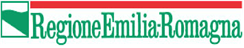 Bando straordinario per la concessione di contributi a progetti di promozione delle imprese in occasione dell’Esposizione Universale di Dubai 2020 (D.G.R. n. 2325/2019 e ss.mm.)Allegato e)Dichiarazione sostitutiva di atto di notorieta'Allegato alla Rendicontazione delle spese in relazione al Saldo del progetto prot. PG/anno/numero _____________________, presentato dal beneficiario ___________________________, C.U.P. ________________. Il/La sottoscritto/a ______________________________ nato/a a _______________ 
in data __________________ Codice fiscale ________________________ in qualità di legale rappresentante/delegato dell'impresa:Denominazione / Ragione sociale ____________________________________ Indirizzo sede legale __________________________ C.a.p. _________Comune ____________ Prov ___Codice fiscale ____________ Forma giuridica __________________Partita IVA ________________ Telefono _______________ E-Mail PEC ____________________consapevole delle responsabilità penali cui può andare incontro in caso di dichiarazione mendace o di esibizione di atto falso o contenente dati non rispondenti a verità, ai sensi degli artt. 75 e 76 del D.P.R. 28/12/2000 n. 445DICHIARA ai sensi degli articoli 46 e 47 del D.P.R. 28/12/2000 n. 445che i pagamenti riportati nella tabella sottostante sono univocamente riconducibili ai relativi documenti di spesa, e che sono stati effettuati per il pagamento delle fatture elencate, per sostenere le spese relative al progetto finanziato con CUP _________________________;che su tali documenti di spesa è stato apposto in modo indelebile il CUP e che tali documenti verranno conservati agli atti dall’impresa ed esibiti in caso di futuri controlli;che tali documenti giustificativi di spesa non sono stati utilizzati per ottenere altri finanziamenti pubblici;che si impegna a non utilizzare tali documenti giustificativi di spesa per ottenere altri finanziamenti pubblici.Si allega copia del documento d’identità in corso di validità del dichiarante.Data e luogo ....................…..........….	    										        Il legale rappresentante										________________________	Estremi del pagamentoEstremi del pagamentoEstremi del pagamentoEstremi della fattura cui si riferisceEstremi della fattura cui si riferisceEstremi della fattura cui si riferisceEstremi della fattura cui si riferisceIBANData operazioneimportoNome fornitoren. fatturaData fatturaImporto fattura con IVA